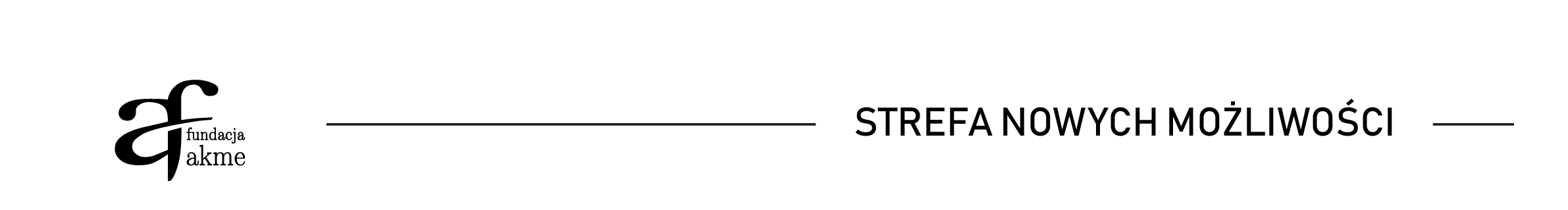 HARMONOGRAM REALIZACJI ZADAŃ MERYTORYCZNYCHNazwa beneficjenta: Fundacja AKMEForma wsparciaTermin realizacjiLiczba uczestników/czekMiejsce realizacjiPośrednictwo pracy01.07.2021 r.18:00 – 20:0018:30 – 20:3002.07.2021 r.18:00 – 20:0018:30 – 20:3003.07.2021 r.8:00 – 14:0015:00 – 18:0005.07.2021 r.8:00 – 13:0014:00 – 16:0018:00 – 20:0018:30 – 20:3006.07.2021 r.8:00 – 13:0014:00 – 18:0016:30 – 20:3007.07.2021 r.8:00 – 14:0015:00 – 20:0018:30 – 20:3008.07.2021 r.8:00 – 14:0015:00 – 17:0009.07.2021 r.8:00 – 14:0015:00 – 18:0010.07.2021 r.8:00 – 14:0015:00 18:0012.07.2021 r.8:00 – 10:0011:00 – 14:0013.07.2021 r.8:00 – 14:0010:00 – 12:0014.07.2021 r.8:00 – 11:0015.07.2021 r.8:00 – 10:0017.07.2021 r8:00 – 11:008:00 – 14:0010:00 – 13:0015:00 – 18:0015:00 – 18:0020.07.2021 r.16:30 – 20:3021.07.2021 r.16:30 – 20:3022.07.2021 r.18:00 – 20:0018:30 – 20:3023.07.2021 r.17:00 – 19:0018:00 – 20:0024.07.2021 r.8:00 – 10:0011:00 – 13:0011:00 – 14:0014:00 – 16:0015:00 – 18:0026.07.2021 r.17:30 – 20:3018:00 – 21:0028.07.2021 r.17:00 – 19:0017:00 – 20:0029.07.2021 r.15:00 – 18:0030.07.2021 r.15:00 – 17:0031.07.2021 r.8:00 – 14:0011:00 – 17:0015:00 – 18:0035 osóbOrla 23/3 ŁódźSłowackiego 11, Bełchatów